集思宝G639坚固型北斗手持机技术参数★1、定位类型：支持BDS、GPS、GLONASS、Galileo、SBAS卫星星座，支持使用单BDS定位；2、定位精度:单点2-5m，SBAS 1-3m；更新频率1Hz；★3、屏幕：3.2英寸高亮阳光屏幕，阳光下清晰可见，支持手套和湿手操作，支持触屏及按键两种操作模式；★4、天线类型：四螺旋天线；★5、处理器：高通4核处理器；★6、电源：4000mAh锂电池，电池可拆缷，可快速更换锂电池，支持充电宝供电，典型工作时间可达到16小时；★7、防护及环境特性：为确保设备坚固耐用， 不低于IP68工业三防等级，抗1.8米跌落至硬质地面并提供专业机构检测报告；8、数据通讯：支持Wi-Fi、蓝牙；9、数据存储：RAM 1G，ROM 8G，标配16GB TF卡，支持TF卡扩展，满足海量数据存储需求；10、扩展功能：高清摄像头不低于800万像素，双闪光灯，自动对焦；内置高精度电子罗盘、支持气压测高；★11、接口：设备采用了UGB Type-C接口设计，支持正反方向任意插拔，支持NMEA数据输出；12、传感器：支持电子罗盘、气压计、加速度传感器、光线传感器、霍尔传感器、陀螺仪；★13、软件:内置三种属性库，点采集器,线采集器,面采集器,可与电脑互传调查表格，调查数据格式与电脑无逢对接，可对属性进行编辑和修改；支持采集对象关联多张拍照图片，支持在照片上以像素直接标注坐标，特征名称，采集时间；支持坐标系统的转换，并可以输入7参数等转换参数,软件直接支持SHP矢量数据导出,支持GNSS定位、手绘、和坐标输入等多种坐标采集模式，支持线放样功能；支持航迹存储；支持百度在线、离线地图加载；能够在设备上将GIS数据导出为shp、KML等数据格式,与GIS软件无缝对接；★14、投标产品必须为国产品牌且在中国地区生产的产品，需提供产品的3C强制认证证书；需提供产品的IP68等级检测报告；★15、制造商需通过ISO9001国际质量体系认证及ISO14001环境质量体系认证，制造商需具备北斗导航民用服务资质；备注：以上标★指标为主要技术参数，有两条以上不能满足的做无效投标处理。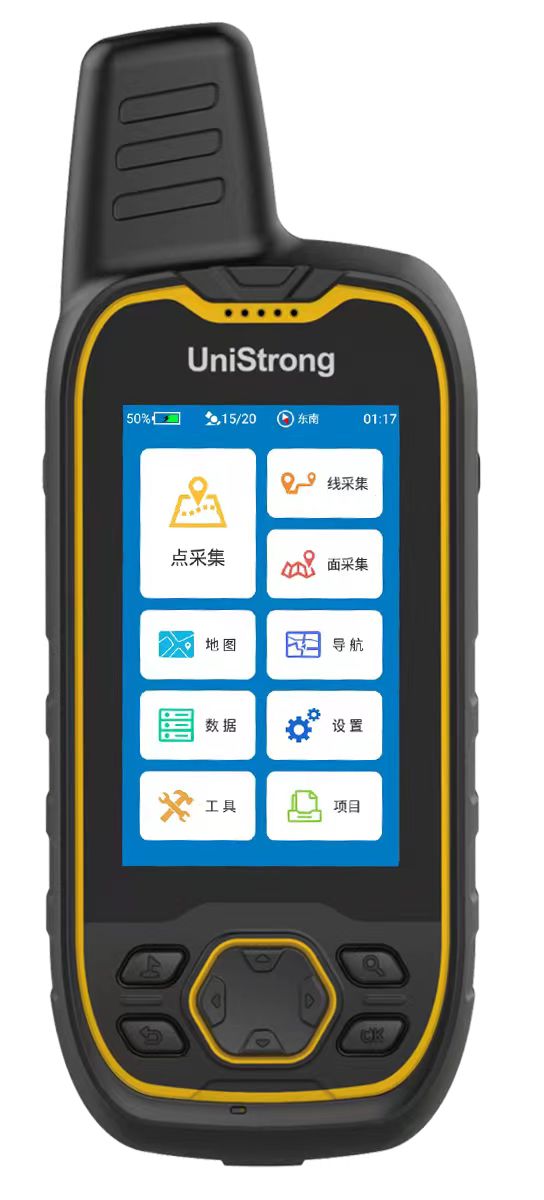 